12th December 2016Dear Parents and Carers,Parental Contribution for Food Technology ingredients I am writing to you about parental contributions towards the cost of ingredients in Food Technology lessons.The amount in question is £30 per year as KS3 students have Food Technology for 1.5 terms of the year.  This will be either from September to February half term or February half term to July.You will appreciate that this amount does not cover the actual cost of the ingredients used in these lessons, which is still substantially subsidised by the school and your contribution would be most gratefully received.Please ensure that payment is made via ParentPay by Friday 10th February 2017.Yours sincerely,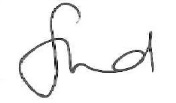 Sarah WildHeadteacher